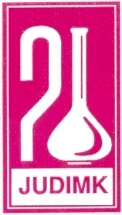 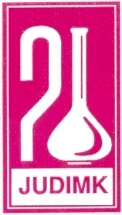 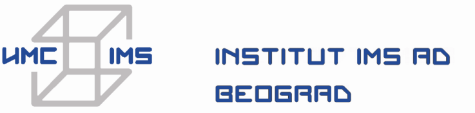 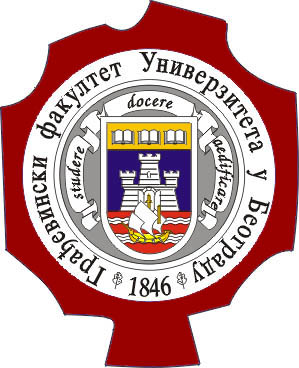 У САРАДЊИ СА ИНЖЕЊЕРСКОМ КОМОРОМ СРБИЈЕОРГАНИЗУЈУ НАУЧНО - СТРУЧНИ СКУПАКТУЕЛНИ ТРЕНДОВИ У ОБЛАСТИ 
ГРАЂЕВИНСКИХ МАТЕРИЈАЛА И КОНСТРУКЦИЈА10.05.2024. године у институту ИМС у БеоградуОРГАНИЗАЦИОНИ ОДБОРПроф. др Димитрије Закић,  Грађевински факултет, БеоградДр Драган Бојовић, Институт ИМС, БеоградПроф. др Владан Кузмановић, Грађевински факултет, БеоградПроф. Емеритус др Радомир Фолић, Факултет техничких наука, Нови СадПроф. др Драгица Јевтић, Грађевински факултет, БеоградПроф. др Властимир Радоњанин, Факултет техничких наука, Нови СадПроф. др Снежана Маринковић, Грађевински факултет, БеоградПроф. др Зоран Грдић, Грађевинско-архитектонски факултет, НишВ.проф. др Андрија Рашета, Факултет техничких наука, Нови СадДр Ксенија Јанковић, Институт ИМС, БеоградПРОГРАМСКИ  ОДБОРПроф. др Мирјана Малешев, Факултет техничких наука, Нови СадПроф. др Гордана Топличић-Ћурчић, Грађевинско-архитектонски факултет, НишПроф. др Владана Рајаковић-Огњановић, Грађевински факултет, БеоградВ.проф.др Ненад Ристић, Грађевинско-архитектонски факултет, НишВ.проф. др Иван Игњатовић, Грађевински факултет, БеоградВ.проф. др Весна Булатовић, Факултет техничких наука, Нови СадВ.проф. др Иван Лукић,  Факултет техничких наука, Нови СадДоц. др Александар Радевић, Грађевински факултет, БеоградДоц. др Душан Грдић, Грађевинско-архитектонски факултет, НишДоц. др Сузана Драганић, Факултет техничких наука, Нови СадДр Загорка Радојевић, Институт ИМС, БеоградДр Биљана Илић, Институт  ИМС, БеоградДруштво за испитивање и истраживање материјала и конструкција (ДИМК) Србије традиционално организује скупове научника, стручњака и представника привреде који се баве актуелним темама и трендовима у области грађевинских материјала и конструкција. Циљ предметног скупа је да се стручна јавност и представници грађевинске индустрије упознају са новим тенденцијама у домену истраживања савремених грађевинских материјала и аспектима њихове примене у оквиру различитих грађевинских објеката. Учесници скупа ће стећи нова сазнања о методологији оцењивања и верификације сталности перформанси бетона, као и о поступку оцењивања животног циклуса и издавања дозвола за емисију гасова са ефектом стаклене баште. Такође, биће речи о веома актуелној технологији 3D штампаних бетона и могућностима њене примене у домаћем грађевинарству. Поред тога, фокус скупа биће на одрживој градњи, технолошким иновацијама и примени рециклираних и отпадних материјала као делимичне замене за цемент и/или класичан агрегат у композитима типа малтера и бетона.Програм  Научно - стручног скупа са тематском конкретизацијом:9.00-10.00 – Пријављивање учесника10.00-12.00 – Излагање радова1. Биљана Илић, Драган Бојовић, Лана Антић Аранђеловић, Марко Стојановић, Ксенија Јанковић: Основни аспекти оцењивања и верификације сталности перформанси бетона 2. Иван Игњатовић, Јелена Драгаш, Стефан Митровић, Милица Видовић: 3D штампани бетони у Србији – реалност или далека будућност? 3. Иван Лукић, Слободан Шупић, Владан Пантић, Мирјана Малешев, Властимир Радоњанин: Иновативни шупљи бетонски блокови за зидање – пут ка еколошки прихватљивој градњи12.00 – 12.30 – пауза за кафу12.30.- 14.30 – излагање радова4. Бранислава Лекић, Владана Рајаковић-Огњановић, Огњен Говедарица, Александар Радевић, Димитрије Закић: Унапређење одрживе градње кроз употребу отпадних материјала у порозним бетонима за заштиту градова од кишних поплава5. Ненад Ристић, Душан Грдић, Јелена Бијелић, Зоран Грдић, Гордана Топличић-Ћурчић: Примена прашкастих материјала насталих у индустријским и рециклажним процесима у производњи готових бетонских производа 6. Владан Пантић, Слободан Шупић, Весна Булатовић, Сузана Драганић: Одрживо коришћење керамичког праха као цементног материјала у производњи малтера за зидање7. Загорка Радојевић, Ања Терзић, Теа Спасојевић-Шантић, Биљана Илић, Биљана Бојовић: Еколошки аспекти производње грађевинских материјала – оцењивање животног циклуса и издавање дозвола за емисију гасова са ефектом стаклене баштеНа крају Стручног скупа сви учесници ће добити сертификат о присуству.Котизација за учешће на Конференцији  износи -  8.000 дин. Котизацију треба уплатити на:ДИМК Србије, Кнеза Милоша 9/1,11000 Београд,Динарски рачун: 150000000185475875Све информације  могу се добити у ДИМКС Кнеза Милоша 9/1 БеоградТел: (0)11 32 30 357; ( 0) 11 32 42 589; 066 803 77 84Е-mail: office@dimk.rs;  website: www.dimk.rs